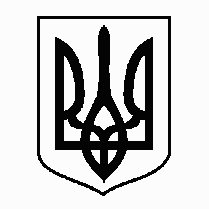 МІНІСТЕРСТВО ОСВІТИ І НАУКИ УКРАЇНИТиманівська загальноосвітня школа І-ІІІ ступенівТульчинської міської ради Вінницької області               Звітдиректора школи Миколишеної С.Аза 2020/2021 навчальний рікТиманівка2021 рікОсвітню діяльність у закладі загальної середньої освіти здійснювали відповідно до Конституції України, Законів України «Про освіту», «Про повну загальну середню освіту», Національної стратегії розвитку освіти, чинного законодавства, спрямовану на реалізацію державних та регіональних програм у галузі освіти, інших чинних законодавчих і нормативних документів. Навчальний заклад здійснював свою діяльність відповідно до Статуту школи.     Головним завданням навчального закладу є забезпечення високої якості освіти та відповідності її потребам особистості. Сучасному суспільстві потрібна людина творча й ініціативна, готова та здатна відповідати за власний добробут і добробут усього суспільства, бути свідомим громадянином України.2020/2021 навчальний рік був першим по реалізації науково-методичної теми освітян району. Колектив школи працював над темою «Формування навчально-пізнавальних та виховних компетентностей учнів через створення єдиного освітнього простору школи» та над підтемою у 2020/2021 навчальному році «Дистанційна освіта – один із напрямків розвитку освітнього процесу».Навчальна діяльністьОсвітній процес був організований відповідно до перспективного, річного, тижневих планів роботи. Реалізація інваріантної і варіативної складової робочого навчального плану здійснювалася за державними програмами.Усі діти шкільного віку були охоплені навчанням. Учні  4 класу навчалися за новим Державним стандартом початкової загальної освіти, учні 1, 2 та 3 класів працювали в умовах реалізації Концепції Нової української школи, учні 5 - 9 класів за Державним стандартом базової  освіти, а учні 10 – 11 класів за Державним стандартом повної базової освіти.З урахуванням бажання учнів, батьків, кадрового та навчально-методичного забезпечення за рахунок варіативної складової було введено години на вивчення української мови – 10 клас (1 год.), математики – 10 (1 год.), 11 клас (1 год.); основ медичних знань – 10, 11 клас (2 год.), захисту України в 8 – 9 класах по 0,5 год.Підготовка дітей дошкільного віку у 2020/2021 навчальному році проводилася на базі дитячого садка.На початок І семестру 2020/2021 навчального року у школі навчалося 192 учні. Навчання завершили 192 учні. Протягом року прибув 1 учень (1 клас) та вибула 1 учениця (7 клас).Середня наповнюваність класів – 16 учнів.Згідно прогнозованого набору учнів до 1 класу на 2021/2022 н.р. подано 23 заяви. На виконання вимог постанови  Кабінету  Міністрів  України  від 13 жовтня   2020 року  № 956  «Про  внесення  змін  до постанови  Кабінету Міністрів  України від  22  липня  2020 року  № 641»,  протоколу № 67  позачергового  засідання  обласної  комісії  з  питань  техногенно-екологічної  безпеки  та  надзвичайних  ситуацій  від  13  жовтня  2020 року,  наказу відділу освіти, молоді та спорту Тульчинської міської ради № 133 від 16.10.2020 та у  зв’язку  із  ускладненням  епідемічної  ситуації  в країні, області, у школі проходило навчання з використанням дистанційних технологій для 1-11 класів з 29.10. по 30.10.2020 року включно.На  виконання  рішення  комісії  з питань техногенно-екологічної  безпеки та надзвичайних ситуацій Тульчинської міської ради від 30.11.2020 року, протокол №38, наказу відділу освіти від 30.11.2020 р. № 148 «Про проведення дистанційного навчання в Тиманівській ЗШ І-ІІІ ступенів Тульчинської міської ради», у школі проходило навчання з використанням дистанційних технологій для 1-11 класів з 30.11. по 04.12.2020 року  включно.На  виконання  вимог   постанови  Кабінету  Міністрів  України  від  09 грудня  2020 року  № 1236 «Про  встановлення   карантину та  запровадження  обмежувальних  протиепідемічних  заходів  з  метою  запобігання  поширенню  на  території  України  гострої  респіраторної  хвороби  СОVID  - 19,  спричиненої  коронавірусом  SARS- COV-2»,  наказу відділу освіти від 17.12.2020 р. № 155 «Про продовження карантину у закладах освіти Тульчинської міської ради», з  метою попередження  захворюваності  серед  усіх  учасників  освітнього  процесу, у школі проходило навчання з використанням дистанційних технологій для 1-11 класів з 11.01.2021 року по 22.01.2021 року включно.На виконання рішення комісії з питань техногенно-екологічної безпеки та  надзвичайних  ситуацій  Тульчинської  міської  ради,  протокол  №3  від  25.02.2021 року, наказів відділу освіти, молоді та спорту Тульчинської міської ради від 25.02.2021 року №51 «Про відновлення дистанційної форми  навчання у закладах  загальної середньої  та  позашкільної освіти Тульчинської  міської  ради», від 26.03.2021 року №5 «Про продовження дистанційної форми навчання у закладах загальної середньої та позашкільної освіти Тульчинської міської ради»,у школі проходило навчання у дистанційному  режимі з 26 лютого по 21 квітня 2021 року для  учнів 1-11  класів.  Оцінювання результатів навчання та особистих досягнень учнів у 1, 2 та 3 класі мало формувальний характер, здійснювалося вербально, на суб’єкт-суб’єктних засадах, що передбачало активне залучення учнів до самоконтролю і самооцінювання.Згідно моніторингу дослідження успішності учні 4-11 класів закінчили навчальний рік із такими результатами:2 % - мають високий рівень навчання.52 % - достатній рівень.41 % - середній рівень.5 % - початковий рівень.4 учениці 4-11 класів завершили навчальний рік з високим рівнем досягнень:Білінська Софія – 8 класГуримська Марія – 9 класГончарук Аліса – 9 класВишневська Крістіна – 11 класОднією з головних причин низького рівня знань учнів з окремих предметів на кінець 2020/2021 н.р. є невміння учнів вчитися, недорозвиненість стійких навичок навчальної праці, невимогливість до себе, невірно організована навчальна праця вдома та в класі. Відсутня системна індивідуально-диференційована робота вчителів – предметників з учнями низького рівня навчальних досягнень. І як наслідок – відсутня позитивна мотивація до навчання, чітка мета, та в результаті низький рівень навчальних досягнень.Упродовж року учителі-предметники проводили роботу з обдарованими дітьми. Здійснювався контроль за підготовкою до проведення І етапу Всеукраїнських олімпіад. У І семестрі проводилася робота з розвитку творчих здібностей учнів, організації їхньої діяльності для досягнення повної самореалізації як у межах школи так і в самостійному житті.Відповідно до наказу Міністерства освіти і науки України від 24.09.2020 р. №1175 «Про проведення Всеукраїнських учнівських олімпіад і турнірів з навчальних предметів у 2020/2021 навчальному році», наказу по школі №128 від 24.09.2020 року «Про проведення І етапу Всеукраїнських олімпіад та турнірів у 2020/2021 навчальному році» у Тиманівській ЗШ І-ІІІ ступенів Тульчинської міської ради пройшов І етап Всеукраїнських  учнівських олімпіад з базових дисциплін за наступними предметами:Активно приймали участь учні школи в  таких олімпіадах:  математики – 17 учнів, географії – 13 учнів, фізики – 15 учнів, української мови – 10 учнів, біології – 11 учнів,  хімії – 12 учнів, інформатики – 18 учнів. Менш активну участь взяли учні школи у олімпіаді з історії – 6 учнів, англійської мови – 9 учнів, астрономії – 2 учнів, правознавства – 3 учнів, трудового навчання – 4 учнів.Переможцями І етапу Всеукраїнських олімпіад визначено:- з української мови: Мельник Софію, Мазура Ярослава, Гончарук Алісу, Крижнього Назара, Вишневську Крістіну.- з англійської мови: Білінську Софію, Вовк Вікторію, Семенюк Тетяну, Шульгу Дениса.- з фізики: Плаксій Аліну, Білінську Софію, Козоріз Єлизавету, Крижнього Назара, Капелюшного Богдана.- з географії: Білінську Софію, Безводу Олександра, Крижнього Назара, Вишневську Крістіну.- з  хімії: Гуримську Марію, Мазура Ярослава.- з  математики: Патлюка Ігоря, Граму Софію, Білінську Софію. Капелюшного Богдана.- з  історії: Гуримську Марію- з  біології: Білінську Софію, Горохолінську Єлизавету, Волошину Катерину, Гончарук Алісу.- з  інформатики: Коржа Дениса, Плаксій Аліну, Мазура Ярослава, Гончарук Алісу, Гончар Анну, Шульгу Дениса.- з  правознавства: Вовк Анжеліку.- з  трудового навчання: Гончарук Алісу.Відповідно до Листа Міністерства освіти і науки України від 15 грудня 2020 р. № 1/9-694 «Щодо проведення всеукраїнських учнівських олімпіад з навчальних предметів у 2020/2021 навчальному році» та беручи до уваги існуючу напружену епідемічну ситуацію із захворюванням на COVID- 19, епідемічний прогноз щодо її подальшого ускладнення, з метою уникнення ризику інфікування проведення ІІ етапу Всеукраїнських учнівських олімпіад було відмінено.У 2020/2021 навчальному році учні школи були активними учасниками Всеукраїнської олімпіади з математики «Олімпус» (вчителі математики Вовк А.І., Вовк Л.В.; вчитель початкових класів Олейнікова О.В.); Українознавчої гри «Соняшник» (вчитель української мови та літератури Семенова Н.В.); природничої гри «Геліантус» (вчитель біології та географії Баланова Л.А.); Міжнародного математичного конкурсу «Кенгуру» (вчителі математики Вовк А.І., Вовк Л.В.).Учні нашої школи взяли участь у таких конкурсах: 1. ХІ Міжнародний мовно-літературний конкурс учнівської та студентської молоді імені Т.Г.Шевченка у 2020/2021 н.р.2. Всеукраїнська краєзнавча експедиція учнівської молоді «Моя Батьківщина – Україна».3. Краєзнавча акція учнівської молоді «Українська революція: 100 років надії і боротьби».4. Конкурс «Вчимося заповідувати».5. ХХІ Міжнародний конкурс з української мови ім.. Петра Яцика в 2020/2021 н.р.6. ХХ Всеукраїнський конкурс учнівської творчості у 2020/2021 н.р.7. Всеукраїнська виставка-конкурс «Український сувенір».8. Всеукраїнський конкурс «Новорічна композиція».9. Конкурс солістів-вокалістів та читців «Зіркова мрія».10. Обласний літературно-краєзнавчий конкурс «Золота спадщина Поділля».11. Фестиваль вчительської та учнівської творчості «Проліски надії – 2021».12. Всеукраїнський заочний конкурс звітів про роботу роїв Всеукраїнської дитячо-юнацької військово-патріотичної гри «Сокіл» («Джура») (молодша вікова група).13. Всеукраїнська дитячо-юнацька військово-патріотична гра «Сокіл» («Джура») (старша та середня вікові групи).14. Фестиваль ранкової зарядки та рухових активностей «Рух заради здоров’я» з нагоди Всесвітнього дня здоров’я.На виконання наказу  Міністерства  освіти  і  науки  України  від  03.03.2021 року за № 273 «Про звільнення від проходження  державної  підсумкової  атестації  учнів, які завершують  здобуття початкової та базової загальної середньої освіти, у 2020/2021 навчальному році»,  зареєстрованого в Міністерстві юстиції України 16 березня  2021 року за № 338/35960, листа відділу освіти, молоді та спорту Тульчинської міської ради від 19.03.2021р. №227, наказу Тиманівської ЗШ І-ІІІ ступенів № 53 від 23.03.2021 року «Про звільнення від проходження ДПА учнів, які завершують здобуття початкової та базової загальної середньої освіти у 2020/2021 н.р.», учні, які завершують здобуття початкової та базової загальної середньої освіти, були звільнені у 2020/2021 навчальному році від проходження державної підсумкової  атестації.На виконання листа відділу освіти, молоді та спорту Тульчинської міської ради № 359, листа Міністерства освіти і науки України  «Про організоване завершення 2020/2021 навчального року  та реалізацію Закону України «Про внесення змін до Розділу ІІ «Прикінцеві та перехідні положення» Закону України «Про внесення  змін до деяких законодавчих актів України, спрямованих на забезпечення додаткових соціальних та економічних гарантій у зв’язку з поширенням коронавірусної хвороби (COVID-19)» (щодо окремих питань завершення 2020/2021 навчального року)», наказів Тиманівської ЗШ І-ІІІ ступенів № 69 від 27.04.2021 року «Про порядок закінчення 2020/2021 н.р. та звільнення учнів 11 класу від ДПА», № 72 від 12.05.2021 року «Зміни до наказу № 69 від 27.04.2021 «Про порядок закінчення 2020/2021 н.р. та звільнення учнів 11 класу від ДПА», учнів, які завершують здобуття повної загальної середньої освіти (11 клас) 2020/2021 навчальному році від проходження державної підсумкової  атестації згідно їх заяв.Виховна робота     У 2020/2021 навчальному році виховна робота в школі здійснювалася відповідно до програми «Основні орієнтири виховання учнів 1-11 класів загальноосвітніх навчальних закладів України», розробленому річному плану роботи школи, планах класних керівників, педагога-організатора, гурткової роботи, учнівського самоврядування.Працюючи над темою школи на 2020/2021 навчальний рік: «Дистанційна освіта – один із напрямків розвитку освітнього процесу», вирішувались зазначені завдання.Завдання плану роботи школи виконано. Зазначені завдання вирішувались завдяки:-	навчанню в різноманітних гуртках, секціях, об’єднаннях за інтересами;-	створенню особливого середовища, яке дає дитині можливість пробувати, вибирати і приймати самостійні рішення;-	усвідомленню педагогічної ідеї, що головною цінністю є дитина, а головним критерієм виховання є особистість випускника.Виховну роботу школи побудовано за місячниками та тижневими циклами. Це дозволяє зосередити сили учасників освітнього процесу на спільній темі і організовувати роботу цілеспрямовано. За 2020/2021 навчальний рік було проведено тиждень з протидії булінгу, тиждень зарубіжної літератури, тиждень математики, тиждень правознавства, Шевченківський тиждень, тиждень безпеки дорожнього руху.З 9 по 13 листопада 2020 року у Тиманівській ЗШ І-ІІІ ступенів тривав Тиждень з протидії булінгу. Упродовж тижня педагогічними працівниками школи були проведені тематичні виховні заходи. Учні говорили на тему «STOP булінг». Метою роботи було: знайомство з поняттям «булінгу», його попередженням; виховуванням в учнів почуття емпатії та переживання до дитини, яка зазнає насильства; розвивання вміння пошуку шляхів виходу зі складної ситуації; формування навиків відповідальної та безпечної поведінки. Діти отримали цікаву та корисну інформацію про проблему сьогодення в учнівському середовищі. Також учні школи одержали пам’ятку про те, як захистити себе і своїх друзів від булінгу, дізналися про свої права, обов’язки. Кожен бажаючий мав можливість висловити власну думку та свій погляд на дану проблему. З 14.12.2020 року по 18.12.2020 року у Тиманівській ЗШ І-ІІІ ступенів було проведено тиждень зарубіжної літератури. Метою проведення тижня стало: поглибити знання учнів про зарубіжних письменників, викликати інтерес до читання, організовувати пошукову і самостійну роботу учнів за визначними темами. У рамках тижня було заплановано і проведено ряд заходів:1. Урок узагальнення «Останній дюйм, який розділяє всіх і вся, нелегко подолати», 7 клас2. Вікторина «Казка йде у гості», 5 клас3. Урок -інсценізація «Впізнай героя», 6 клас4. Конкурс стіннівок «Це цікаво знати кожному»5. Конкурс-реклама «Книга зарубіжного письменника, яку я раджу прочитати», 5 клас6. Конкурс - гра «Літературні розумники», 8 клас7. Анкетування «Який я літературний герой», 8 - 9 класи8. Брейн- ринг «Література від А до Я», 9 клас9. Урок- проєкт «Найвідоміші закохані», 11 клас10. Урок - презентація «Зарубіжні письменники та Україна», 10 клас11. Виставка «Новинки зарубіжної літератури»Протягом тижня учні мали змогу розгадувати літературний кросворд, давати відповіді на цікаві вікторини. Завдяки конкурсу літературних газет, учні ознайомилися із цікавими фактами життя письменників, розкрили свої творчі здібності та креативність. Діти підготували цікаві різноманітні малюнки «Улюблений герой літературної казки». Цим показали свою вправність з образотворчого мистецтва й обізнаність у художніх текстах зарубіжної літератури. Цікавою була вікторина «Казка в гості йде» для учнів 5 класу. Учні змогли показати свій рівень знань із зарубіжної літератури, розвиток у ролі акторів, декламаторів, фольклористів. Помісячне та щотижневе планування роботи школи дозволяє ретельно готувати виховні заходи та здійснювати підбір форм діяльності в різних напрямках роботи. З метою формування пізнавального інтересу учнів до вивчення математики; розкриття краси математичних понять; поглиблення здобутих на уроках знань, розширення математичного кругозору, пробудження в школярів інтересу до математики з 22 лютого по 26 лютого пройшов тиждень математики. На жаль, багато людей вважають, що математика – це наука, в якій немає нічого цікавого, лише цифри і формули. Але розвіяти такі думки вдалось вчителям математики Вовку Анатолію Івановичу та Вовк Людмилі Володимирівні, які протягом тижня, провели такі математичні заходи:- Розгадування математичних ребусів «Ребусологія».- Виставка «В полоні казки».- Флешмоб «Я і математичні фігури у побуті».- «Крокуючи за Декартом» створення малюнків в прямокутній системі координат».- Презентація «Рене Декарт» - справжній геній XVII століття.- Математична майстерня «Фрактали».- Математична головоломка «Танграм».- Виставка «Таємниче число π».- Презентація «Відомі математики і гроші».- Виставка рефератів «Біографічні мініатюри».- Інтелектуальний батл «Математична кав’ярня».- Усний журнал «математика і мистецтво».- Розв’язування задач «Історія Тиманівки в цифрах».- Математичні розмальовки «Фантазуй, твори».- Думки вголос «Математика надихає…».З нагоди 207 річниці від дня народження великого українського поета, Кобзаря українського народу Т.Г. Шевченка, у Тиманівській ЗШ І-ІІІ ступенів було проведено ряд виховних заходів, тематичних уроків, годин спілкування, конкурсів юних читців та художників у 2, 3, 4, 5, 7, 8, 10 класах. Минуло 207 років від дня народження Т.Г. Шевченка, але й сьогодні його слово живе між нами. Свідченням цього стали Шевченківські читання на тему «Вінок Шевченкові сплітаємо із віршів», проведені у 2, 3, 6, 7, 8, 9, 11 класах. Цікавими та пізнавальними були екскурсії до музею імені Т.Г. Шевченка для учнів 5, 7,8 класів. Учні 9 та 10 класу взяли участь у онлайн- вікторині «Як добре ви знаєте знаєте творчість Тараса Шевченка».Пошукова група Тиманівської ЗШ І-ІІІ ступенів (Горохолінська Єлизавета 10 клас, Курапко Назар 9 клас, Гуримська Марія 9 клас, Козоріз Єлизавета 9 клас, Пликанчук Назар 7 клас) під керівництвом учителів української мови та літератури Семенової Н.В., Паламар О.М. та педагога-організатора Косюк Н.А. досліджувала традиційну вишивку Східного Поділля на прикладі сорочок-вишиванок.Дослідницька робота "Вишиванка - символ віри й любові" посіла ІІІ місце у ІІІ етапі ХХ Всеукраїнського конкурсу учнівської творчості у 2020/2021 н.р. (номінація "Література").Тиманівські майстрині Бугай Ольга Ананіївна та Пликанчук Інна Валеріївна розповіли учням, що вишита сорочка для українців - не просто одяг, а символ - оберіг.    По всій Україні та за її межами 26 квітня вшановують пам'ять ліквідаторів та учасників трагедії на Чорнобильській АЕС.У Тиманівській ЗШ І-ІІІ ступенів було проведено:1. Виховні години:- «Чорнобиль - трагедія чи реальність?»- «Мій біль – ЧОРНОБИЛЬ!»- «Над зоною птаха далека……Кружляє, забувши про все...»- «Гірчить Чорнобиль крізь віки»- «Мужність та біль Чорнобиля»2. Показ художніх та документальних фільмів:- «Дзвони Чорнобиля»- «Лазуровий пил»- «Книга-мандрівка Україна. Чорнобиль»- «Антон і таємниця червоного дракона»3. Участь у акції «Квітка-Відродження».4. Учениця 9 класу Гончарук Аліса взяла участь в обласному конкурсі творчості учнівської молоді, присвяченому 35- ій річниці Чорнобильської катастрофи «Пам’ятаємо, бережемо, віримо!» (вчитель Паламар О.М.)Під гаслом «1939-1945. Пам’ятаємо! Перемагаємо!» проведено заходи, присвячені Дню пам’яті та примирення, Дню Перемоги. Для учнів школи були проведені уроки пам’яті «Мужність і відвага крізь покоління», години спілкування, виховні заходи, на яких були висвітлені події Другої світової війни та бойовий шлях, що пройшов український народ за роки війни та організова бібліотечна виставка «Вони йшли на смерть за Батьківщину». З 17 до 23 травня 2021 року за ініціативою ООН по всьому світу відбувся шостий Глобальний тиждень безпеки дорожнього руху. Цього року його присвячено темі перевищення швидкості (Managing Speeding) – одній із провідних причин дорожньо-транспортного травматизму. Протягом Тижня безпеки дорожнього руху працівники провели ряд заходів:1. Єдиний національний урок з безпеки дорожнього руху на тему «Безпечна дорога додому».2. Бесіди, виховні заходи на тему:- Правила дорожнього руху знай і завжди їх пам’ятай;- Безпека перебування на вулицях: правила дорожнього руху, дорожньо-транспортні пригоди. Типові травмування пішоходів;- Правила безпечної поведінки на вулицях і дорогах за складних погодних умов;- Правила переходу вулиць та доріг. Правила переходу дороги при виході з автобуса, тролейбуса, трамвая;- Безпека велосипедиста. Основні права і обов'язки велосипедистів.3. Вікторина «Знай і вивчай правила дорожнього руху».4. Інформаційно-розважальна гра «Мій друг — безпечний рух».5. Конкурс-виставка малюнків «Тиманівські школярі за безпеку дорожнього руху» .6. Практичне заняття «Надання першої домедичної допомоги при ДТП».7. Тематична виставка літератури «Твій друг — безпечний рух».Планування виховної роботи класними керівниками – один із головних факторів успішного освітнього процесу. Класні керівники складають психолого-педагогічні характеристики класу, формують чіткі цілі та завдання виховної роботи з учнями. Планування  ведеться за такими розділами: основні виховні заходи, індивідуальна робота з дітьми, охорона життя і здоров'я, робота з батьками.Класні керівники 1-11 класів постійно ведуть облік та індивідуальну профілактичну роботу з учнями, схильними до вживання алкоголю, тютюну.Систематично проводилися виховні години та години спілкування з дітьми та батьками на правову тематику.Система розвитку здорового способу життя в школі базується на проведенні заходів по превентивному вихованню, які направлені на пропаганду та формування в учнів здорового способу життя, запобігання розповсюдженню негативних явищ в молодіжному суспільстві. Проводилися тематичні виховні години та тематичні лінійки «Здорова дитина – здорова нація», «Шкідливий вплив куріння, наркотиків, алкоголю на здоров’я підлітків», що проведені класними керівниками та учнівським самоврядуванням для учнів 1-11 класів.  Був проведений тиждень здорового способу життя «Молодь за здоровий спосіб життя». Організовано цикл бесід шкільною медсестрою Стародуб А.В. на теми: «Куріння та його вплив на здоров’я підлітків», «Статеві стосунки та їх наслідки», «Шкідливі звички - небезпека здоров’ю». Серед профілактичних заходів по запобіганню курінню організовано акцію «Ми за здоровий спосіб життя» по темі: «Підлітки проти куріння» та «СНІД - чума XXІ століття».Важливою умовою щодо виховання згуртованості, залучення учнів до громадської діяльності, формування навичок активної соціальної відповідальності, вироблення розуміння власного обов’язку є діяльність шкільного та класного самоврядування. У школі діє учнівське самоврядування.Діяльність учнівського врядування має двоступеневу структуру – самоврядування учнів школи та органи самоврядування у класі. Ці структури тісно пов’язані між собою та працюють за узгодженими планами.За кожною комісією учнівського врядування закріплено учителів – консультантів, які надають допомогу головам комісії у плануванні роботи, підготовці заходів.У 2020/2021 навчальному році плідною була робота усіх комісій.Члени культурно-масової комісії були організаторами свят, тематичних  вечорів, присвячених пам’ятним датам України. Змістовною була робота по підготовці до фестивалю дитячої та вчительської творчості «Проліски надії - 2021». Спортивно-масовою комісією протягом року було проведено ранкову зарядку «Рух заради здоров’я».Члени комісії «Дисципліни та порядку» здійснювали постійний контроль за  відвідуванням учнями школи, за чергуванням по школі. Учні школи брали активну участь у акціях «Милосердя», «Серце до серця», «П’ять картоплин».  З метою забезпечення всебічного й гармонійного розвитку особистості учнів у освітньому процесі у 2020/2021 н.р була проведено низку цікавих та змістовних заходів.У рамках Всеукраїнського уроку доброти «Гуманне та відповідальне ставлення до тварин», присвяченого Всесвітньому дню захисту тварин було проведено години спілкування: «Тварини - наші друзі», «Тварини - це не іграшки», «Ми відповідаємо за тих, кого приручили», «Захистити тварину - справа честі», «Подорож у світ тварин», «Тварини - брати наші менші».Класними керівниками було проведено превентивні заняття із теми попередження сексуального насильства в цифровому середовищі.1 клас – Урок - гра «Правила онлайн-безпеки для дітей». (Класний керівник Косюк Н.А.)2 клас – Вікторина «Безпечний Інтернет - це круто!». (Класний керівник Олейнікова О.В.)3 клас – «Безпека в інтернеті». (Класний керівник Палій К.В.)4 клас – «Безпека дітей в інтернеті». (Класний керівник Мельник Н.А.)5 клас – «Попередження сексуального насильства в цифровому середовищі». (Класний керівник Паламар О.М.)6 клас – «Кібербезпека у цифровому середовищі». (Класний керівник Бойко О.В.)7 клас – «Злочин і покарання, або тонкощі мережевого етикету». (Класний керівник Вовк Л.В.)8 клас – «Зробимо онлайн-світ кращим». (Класний керівник Баланова Л.А.)9 клас – «Цифрове насильство – це …». (Класний керівник Захарова Г.О.)10 клас – «Кібербезпека очима української молоді». (Класний керівник Семенова Н.В.)11 клас – «Стоп секстинг». (Класний керівник Вергелес Н.П.)Вшановуючи подвиг українського народу у боротьбі за свободу, пам'ять загиблих у Другій світовій війні, 28 жовтня 2020 року працівники Тиманівської ЗШ І-ІІІ ступенів покладали квіти до пам’ятника та хвилиною мовчання вшанували пам’ять загиблих героїв, які в ті полум’яні роки звільнили від окупантів рідну землю та багато європейських країн.З метою розширення інформації про результати роботи ООН та ЮНІСЕФ, глобальні Цілі сталого розвитку, права дитини та Конвенцію ООН про права дитини, Бойко О.В., вчитель історії, правознавства та громадянської освіти провів урок на тему «Знаю права і змінюю світ» у 9 та 10 класах з нагоди 75-річчя ООН.Команда вчителів та учнів (Косюк Н.А., Семенова Н.В., Паламар О.М., Горохолінська Єлизавета, Гуримська Марія, Пликанчук Назар, Курапко Назар, Козоріз Єлизавета) зайняли І місце у ІІ етапі Всеукраїнської краєзнавчої експедиції  учнівської молоді «Моя Батьківщина – Україна» - («Вишиванка – символ віри та любові»).ІІІ місце у ІІІ етапі у обласному історико-краєзнавчому конкурсі «Вінниччина: славетні та визначні сторінки минулого», (Учень 11 класу Капелюшний Богдан, вчитель української мови та літератури Семенова Н.В.)Також І місце мають команди хлопців та дівчат з футболу (вчитель Чорний А.П.).До Міжнародного дня людей похилого віку учнями школи було передано солодощі та овочі (картопля – 70 кг, цибуля – 10 кг, буряк – 11 кг, морква – 10 кг) у КУЦНСП Тульчинської міської ради відділ надання соціальних послуг в умовах цілодобового перебування/проживання.З метою вшанування пам’яті жертв голодомору та виховання в учнів ціннісного ставлення до держави, поваги до її історичного минулого та збереження державних традицій в Тиманівській ЗШ І-ІІІ ступенів було проведено інформаційно-просвітницькі заходи.З нагоди Дня Гідності та Свободи, що відзначаємо в Україні щороку 21 листопада у Тиманівській ЗШ відбулася тематична виставка.Працівники та учні школи взяли участь у акції «16 днів проти насильства» (25.11.2020 - 10.12.2020).З метою виховання в підростаючого покоління глибокої поваги та любові до Батьківщини, людської гідності, формування національної свідомості школярів, виховання у них почуття патріотизму та з нагоди відзначення Дня Соборності України, було організовано та проведено ряд заходів.З нагоди річниці бою під Крутами та вшанування пам'яті Героїв Крут у Тиманівській ЗШ були проведені такі заходи:- книжкова тематична виставка літератури «Є така держава: Вона - наша мрія соборна, вільна Україна»;- години спілкування: «Нехай не розмежованою залишиться навіки»; «Трагедія та героїзм Крут»; «Пам'яті героїв Крут!»; «Крути.1918».Традиційно, з нагоди Міжнародного дня рідної мови, була проведена низка заходів, щоб ще раз долучитися вустами і серцем до материнської мови, найкращої, найсвятішої, найріднішої. Учні школи підготували міні-презентації про особливості своєї рідної мови, малюнки, плакати, повідомлення. Школярі залюбки взяли участь в мовних іграх, конкурсах, турнірах. З почуттям гордості звучали слова звернення учнів до української мови. Всі заходи були підпорядковані єдиній виховній меті: шанувати, розвивати українське слово, дбати про красу і багатство української мови.З метою гідного вшанування подвигу Героїв Небесної Сотні, які віддали своє життя під час Революції гідності, захищаючи ідеали демократії, відстоюючи права і свободи людини, європейське майбутнє України, у всіх класах пройшли виховні заходи, приурочені вшануванню пам'яті Героїв Небесної Сотні.- «Пам’яті Героїв Небесної Сотні»- «Україна: прагнення змін»- «Гаряча мить історії»- «Виклики історії: Революція Гідності».Учні школи переглядали фільм «Сильніше, ніж зброя», присвячений Революції Гідності та Небесній сотні та приєднались до «тихої» акції «Ангели пам’яті». Вони виготовили паперових ангеликів, які є символом пам’яті за загиблими Героями Небесної Сотні, символом чистоти.З метою вшанування мужності і героїзму громадян України, які проживають на тимчасово окупованій території - в Автономній Республіці Крим та місті Севастополі, у відстоюванні територіальної цілісності України, з нагоди відзначення річниці від проведення 26 лютого 2014 року та на підтримку територіальної цілісності України було проведено ряд заходів. Під час проведення заходів учні ознайомились з хронологією подій, переглянули відео- та фотоматеріали. Під час проведення вікторини «Чи знаєте Ви?», пригадали поняття «Громадянин України», «окупація». Учні усвідомили взаємозв’язок між індивідуальною свободою, правами людини та її патріотичною відповідальністю; сприйняли набуття дітьми та молоддю патріотичного досвіду на основі спроможності дотримуватись законів та захищати права людини, готовності взяти на себе відповідальність, здатності розв’язувати конфлікти відповідно до демократичних принципів. По закінченню заходів діти змогли зробити висновок, що кожен регіон України неповторний. Ми - єдина країна! Незважаючи на усі негаразди ми усі прагнемо одного – миру, спокою, чистого неба над головою.25 лютого 2021 року 150 річниця від дня народження видатної української письменниці, поетеси, перекладача, громадської діячки – Лесі Українки (Лариси Петрівни Косач-​Квітки). Тиманівська ЗШ І-ІІІ ступенів долучилася до святкування знаменної дати і з нагоди відзначення та популяризації творів видатної української поетеси для учнів школи було проведено цикл різноманітних заходів під назвою «В її імені – барви України…». Леся Українка залишила нам велику літературну спадщину – багатюще джерело краси і творчого духу нашого народу, з якого черпати усім живущим і прийдешнім поколінням наснагу до життя і праці… Кожним словом, кожним променем думки, кожним болем своїм живе вона в серцях українців…В рамках Всеукраїнського заочного конкурсу  звітів про роботу роїв Всеукраїнської дитячо-юнацької військово-патріотичної гри «Сокіл»(«Джура») (молодша вікова група), рій «Соколята» Тиманівської загальноосвітньої школи І-ІІІ ступенів Тульчинської міської ради (педагог–виховник: Косюк Наталія Анатоліївна) зайняли І місце у міському етапі серед навчальних закладів Тульчинської міської ради.Одним із завдань школи є підготовка підростаючого покоління до свідомого вибору професії. Профорієнтаційна робота в школі проводиться під час освітнього процесу: виховання трудових навичок учнів під час прибирання території, розширення знань про професії на уроках та в позаурочний час шляхом проведення тренінгів, диспутів, анкетувань. Важливим показником діяльності педагогічного колективу є той факт, що більша частина випускників школи вступає до вищих навчальних закладів.Соціальна підтримка дітей пільгових категорій, які навчаються у школі, проводиться згідно з чинним законодавством.На початку навчального року були підготовлені списки учнів пільгових категорій. Ці діти постійно перебувають у центрі уваги адміністрації школи. Інклюзивне навчанняЗгідно статті 26 «Про інклюзивне навчання» закону України «Про повну загальну середню освіту» у школі створені сприятливі умови для навчання дітей з особливими освітніми потребами, у тому числі й дітей з інвалідністю, забезпечення їх безперешкодним доступом до  приміщень школи, а саме:- у наявності пандус;- будівлі закладу, де перебувають вихованці, об’єднані зручними переходами;- східці для організації безпечного переміщення дітей обладнані поручнями;- виконано капітальний ремонт туалетів, поточний ремонт класних кімнат.Сучасний заклад освіти повинен створювати рівний доступ для всіх учасників освітнього процесу. Впровадження інклюзивного навчання в закладі є однією зі складових його розвитку, забезпечує гнучку індивідуалізовану систему навчання дітей з особливими потребами.Із листопада 2018 року у закладі працює асистент вчителя, створено ресурсну кімнату. 2 роки поспіль діє інклюзивне навчання. Функціонують 2 класи, з інклюзивною формою навчання. В таких класах педагоги акцентують на соціалізації «особливих» учнів. Як показує досвід, взаємодія з іншими дітьми сприяє когнітивному, фізичному, мовному, соціальному та емоційному розвитку дітей з особливими освітніми потребами. При цьому діти з типовим рівнем розвитку демонструють відповідні моделі поведінки дітям з особливими освітніми потребами і мотивують їх до цілеспрямованого використання нових знань і вмінь.Педагогічний супровід  дитини з  особливими потребами є надзвичайно відповідальною роботою в школі. В інклюзивних класах взаємодія між учнями з особливими освітніми потребами та дітьми з типовим рівнем розвитку сприяє налагодженню між ними дружніх стосунків, завдяки чому діти вчаться природно сприймати і толерантно ставитися до людських відмінностей, стають більш чуйними, готовими допомогти. Впродовж 2020/2021 н.р. з дітьми з особливими освітніми проблемами практичний психолог Палій К.В. проводила корекційно-розвиткові заняття.Методична роботаНа сучасному етапі розвитку освіти важливою є проблема організації освітнього процесу на засадах інноваційної діяльності, підґрунтям якої є педагогічний пошук шляхів самореалізації особистості учителя та учня.Педагогічний колектив спрямовує свою діяльність на розвиток учнів відповідно до їх індивідуальних особливостей, намагається так побудувати освітній процес, щоб пріоритетну роль у ньому відігравала діяльність учня, що переходить на рівень саморозвитку дитини. Найголовніше – навчити дитину вчитися упродовж всього життя, самостійно здобувати інформацію, виробити бажання вчитися. Протягом 2020/2021 н.р. методичну роботу з педагогічними кадрами спрямовано на виконання Законів України «Про освіту» (від 28.09.2017 р.), «Про повну загальну середню освіту» (від 16.01.2020 р.,),  Національної стратегії розвитку освіти, а також відповідно до завдань річного плану роботи школи, на підвищення кваліфікації вчителів, що передбачає колективну й індивідуальну діяльність, спрямовану на впровадження в практику досягнень науки та професійної майстерності, інноваційних педагогічних технологій, передового педагогічного досвіду.Робота педагогічного колективу була спрямована на розв’язання науково-методичної теми: «Дистанційна освіта – один із напрямків розвитку освітнього процесу». Оновлення роботи шкільної організаційно – методичної служби відбулося за напрямами: допомога учителям опанувати інноваційні методики, активізація творчої ініціативи, розвиток системи психолого – педагогічного та науково – методичного консультування, широке інформування громадськості щодо інноваційних процесів та ефективного педагогічного досвіду в школі. Особлива увага зверталась на підготовку учителів до роботи в умовах реалізації Концепції нової української школи та перші кроки реалізації Концепції. Протягом навчального року відбувалися засідання творчої групи вчителів гуманітарного циклу та творчої групи вчителів природничо-математичного циклу, на яких розглядалися важливі питання сучасної освіти.У 2020/2021 н.р. учителі гуманітарного циклу працювали над проблемою «Розвиток креативності учасників освітнього процесу». Було проведено 4 засідання на яких розглядалися такі питання:Учителі природничо-математичного циклу працювали над проблемою «Формування компетентної особистості учня, його світогляду , розвиток його здібностей та обдарувань». Проведено 4 засідання:Активізувалося впровадження в роботу інформаційних технологій. З метою обміну досвідом з даного питання учителями школи були проведені відкриті уроки: 1. Паламар О.М. «Розвиток  мовлення. Дискусія: «Гобсек - філософ чи  скнара?» за повістю Оноре де Бальзака «Гобсек». Урок - роздум. Влада золота над людиною.» (зарубіжна література, 9 клас).2. Бойко О.В. «Соціально-економічне становище українського населення». (історія України, 9 клас).Дані відкриті уроки були проаналізовані на засіданнях методичних об’єднань учителів, старші і молодші учителі обмінювалися досвідом між собою.Особлива увага в школі приділялася інноваціям, що спрямовані на розвиток особистісно-зорієнтованого навчання, впровадження ІКТ та інтерактивних  методів навчання, національного й морального виховання учнів, на підготовку школи до роботи в умовах Нової української школи. Протягом 2020/2021 навчального року було організовано роботу двох методичних об’єднань вчителів, затверджено плани роботи, методичні теми, над якими працювали шкільні методичні об’єднання, визначено керівників з числа досвічених педагогів (методичне об’єднання вчителів початкових класів (керівник Мельник Н.А.) та методичне об’єднання класних керівників (керівник Миколишена С.А.).Робота методичних об’єднань була спрямована на удосконалення методичної підготовки, фахової майстерності вчителя, удосконалення методики проведення уроку. Діяльність шкільних методичних об’єднань була спланована на основі річного та перспективного плану роботи школи. Методичні об’єднання провели по 4 засідання, робота яких будувалася за окремими планами. На запланованих засіданнях обговорювалися як організаційні питання (рекомендації МОН щодо викладання і вивчення навчальних предметів у 2020/2021 навчальному році, зміни у навчальних програмах, підготовка і проведення олімпіад, предметних тижнів, проведення контрольних зрізів, затвердження завдань для державної підсумкової атестації), так і науково-методичні питання.З метою загальної теоретичної підготовки педагогічного колективу до впровадження в практику методичної теми впродовж року були проведені круглі столи з питань обґрунтування вибору проблеми, визначення її місця у системі важливих ідей і закономірностей методики викладання предметів. Підвищення кваліфікації педагогічних працівниківАтестації педагогічних працівників минулого навчального року підлягало 5 учителів. Адміністрація закладу детально вивчила систему роботи учителів, які атестувалися в поточному навчальному році. Відповідно до річного плану роботи школи видано накази по школі про стан викладання та рівень знань учнів з предметів, які викладають дані вчителі. Рішенням шкільної атестаційної комісії підтверджено кваліфікаційну категорію «спеціаліст ІІ категорії» Олейніковій Олені Василівні, вчителю початкових класів; кваліфікаційну категорію «спеціаліст І категорії» Захаровій Галині Олександрівні, вчителю англійської мови.Рішенням атестаційної комісії відділу освіти, молоді та спорту Тульчинської  міської  ради (протокол від 06.04.2021 року №4,  від  07.04. 2021 року  №5), підтверджено кваліфікаційну категорію «спеціаліст вищої категорії» Вовк  Людмилі  Володимирівні, вчителю математики;  кваліфікаційну категорію «спеціаліст  вищої  категорії»  та педагогічне  звання  «старший  учитель» Халімону Сергію Михайловичу, учителю фізики, астрономії та інформатики. Присвоєно кваліфікаційну категорію «Спеціаліст вищої категорії» Вовку Анатолію Івановичу, вчителю математики, заступнику директора з виховної роботи.Протягом навчального року учителі школи проходили безліч онлайн-курсів для підвищення своєї професійної майстерності.Внутрішкільний контрольЗгідно перспективного та річного планів роботи проводився внутрішкільний контроль за станом планування та реалізації освітнього процесу педагогічним колективом школи щодо здатності реалізовувати освітній процес на основі особистісно орієнтованого та компетентнісного підходів, здійснювати процес навчання, виховання і розвитку учнів, основою якого є повага до прав людини, патріотизм, демократичні  та інші загальнолюдські цінності, створювати безпечне та психологічно комфортне освітнє середовище, орієнтоване на розвиток дітей та мотивацію їх до навчання, налагоджувати і підтримувати партнерські стосунки з родинами учнів задля розвитку здібностей і можливостей кожної дитини. У минулому навчальному році внутрішньо-шкільним контролем було охоплено цілий ряд питань освітнього процесу та діяльності школи. Упродовж 2020/2021 навчального року здійснювався контроль за станом ведення шкільної документації: класних журналів, зошитів, щоденників, особових справ. Проведено контроль за організацією освітнього процесу у 1, 2 та 3 класах, здійснено вивчення дотримання учителями – предметниками інструкції ведення шкільної ділової документації; стану виховної роботи з учнями школи, роботу класних керівників щодо виховання в учнів ціннісного ставлення особистості до суспільства і держави та ціннісного ставлення до себе (формування моральних цінностей), хід виконання постанови КМУ від 09.10.2020 року №932 «Про затвердження плану дій щодо реалізації Стратегії національно-патріотичного виховання на 2020/2025 роки», системи роботи класних керівників із питань формування ціннісного ставлення до суспільства і держави; реалізацію Державного стандарту початкової школи та Концепції Нової української школи. Педагогічна радаПедагогічна рада школи розглядала найважливіші питання реформування освіти, використання інноваційних методик, громадянської освіти шляхом впровадження диференціації, розвитку творчих здібностей, духовного збагачення школярів.За минулий навчальний рік проведено13 засідань педагогічної ради. На педагогічних радах обговорювалися такі питання:Наради при директорові     У минулому навчальному році проведено 11 нарад при директорові. На нарадах розглянуто 42 питання, які стосувалися освітнього процесу, стану викладання предметів, підсумків освітньої діяльності за семестр, господарської діяльності, діяльності різних підрозділів життєзабезпечення школи. Протягом навчального року щопонеділка на методичних нарадах розглядалися найактуальніші завдання для колективу на тиждень, аналізувалися результати роботи за попередній тиждень та складався план роботи з виправлення помилок і недоліків. За результатами нарад видавалися накази по школі або давалися відповідні розпорядження.Було проведено 7 нарад з обслуговуючим персоналом, на яких розглядалися питання, що стосувалися стану підготовки приміщень до початку навчального року, регламенту роботи обслуговуючого персоналу, стану підготовки приміщень, життєзабезпечуючих систем до роботи в зимовий період, дотримання санітарно-гігієнічних вимог в приміщенні школи, капітального та поточного ремонту приміщень. Робота з батькамиУ освітньому процесі школи, крім педагогів беруть участь батьки, працюючи в класних та загальношкільному комітеті. У співпраці з батьками адміністрація та вчителі нашої школи  виявляють тактовність, доброзичливе ставлення до їх пропозицій, своєчасно реагують на них, розуміють, що їх діяльність сприяє зближенню педагогів з батьками і на цій основі успішному вирішенню багатьох складних питань виховання.На батьківських зборах (онлайн) розглядались такі питання: «Шкідливість інтернет-спільнот», «Шкідливі звички та боротьба з ними», «Профілактика правопорушень», «Причини агресивності у підлітків», «Насильство у сім’ї», «Дитина та її права», «Вулиця та спілкування наших дітей».Засідання батьківського комітету школи проводились згідно плану. На цих засіданнях розглядались питання навчання та поведінки учнів, схильних до правопорушень, з неблагодійних родин, господарські питання школи.Активно працював батьківський клуб «Родинне вогнище». Діяли 3 секції: секція 1-4 класів (куратор Мельник Н.А.),  секція 5-8 класів (куратор Вовк А.І), секція 9-11 класів (Миколишена С.А.). На засіданнях клубу розглядалися такі питання:Секція 1 - 4 класів (куратор Мельник Н.А.)Секція 5-8 класів (куратор Вовк А.І)Секція 9-11 класів (Миколишена С.А.)Організаційно-адміністративна роботаШкола тісно співпрацює з  сільською  радою, Тульчинською об’єднаною територіальною громадою. Постійну допомогу школі надають батьки. Завдяки  співфінансуванню  відділу освіти та коштів громади зроблено ремонт класних кімнат, спортивного залу, коридорів, У рамках акції «Дай руку, першокласнику»  поновлено меблі, придбано телевізор, ноутбук, принтер, роздатковий та дидактичний матеріал з метою реалізації  Державного стандарту початкової школи та Концепції Нової української школи. За рахунок коштів ТОВ АК «Зелена долина» придбано меблі у 7 клас. За рахунок коштів відділу освіти усі учні школи отримали новорічні подарунки.  Однією із значних проблем залишається фінансова і матеріальна незабезпеченість  роботи школи. Нагальною проблемою є проведення комплексу ремонтних робіт щодо модернізації школи: - ремонт фасаду та фойє;- класних кімнат; - харчоблоку (сучасне освітлення кухні, ремонт стелі, заміна електропроводки, заміна панелей облицювальною плиткою)- облаштування класної кімнати для майбутніх першокласників у рамках Нової української школи. Сайт школиЗгідно статті 30, закону України «Про повну загальну середню освіту», «Про прозорість та інформаційну відкритість закладу освіти» аналіз сучасного стану закладу є на сайті школи та містить таку інформацію:- статут закладу освіти;- ліцензії на провадження освітньої діяльності;- сертифікати про акредитацію освітніх програм, сертифікат про інституційну акредитацію закладу вищої освіти;- структура та органи управління закладу освіти;- кадровий склад закладу освіти згідно з ліцензійними умовами;- освітні програми, що реалізуються в закладі освіти, та перелік освітніх компонентів, що передбачені відповідною освітньою програмою;- територія обслуговування, закріплена за закладом освіти його засновником (для закладів дошкільної та загальної середньої освіти);- ліцензований обсяг та фактична кількість осіб, які навчаються у закладі освіти;- мова (мови) освітнього процесу;- наявність вакантних посад, порядок і умови проведення конкурсу на їх заміщення (у разі його проведення);- матеріально-технічне забезпечення закладу освіти (згідно з ліцензійними умовами);- результати моніторингу якості освіти;- річний звіт про діяльність закладу освіти;- правила прийому до закладу освіти;- умови доступності закладу освіти для навчання осіб з особливими освітніми потребами;- розмір плати за навчання, підготовку, перепідготовку, підвищення кваліфікації здобувачів освіти;- перелік додаткових освітніх та інших послуг, їх вартість, порядок надання та оплати;- правила поведінки здобувача освіти в закладі освіти;- план заходів, спрямованих на запобігання та протидію булінгу (цькуванню) в закладі освіти;- порядок подання та розгляду (з дотриманням конфіденційності) заяв про випадки булінгу (цькування) в закладі освіти;- порядок реагування на доведені випадки булінгу (цькування) в закладі освіти та відповідальність осіб, причетних до булінгу (цькування);- інша інформація, що оприлюднюється за рішенням закладу освіти або на вимогу законодавства.Організація харчуванняЗ метою чіткої організації режиму дня, який відповідає віковим нормам учнів, збереження здоров’я й попередження харчових та інфекційних захворювань у школі організоване гаряче харчування учнів 1 – 11 класів. Виконуються всі необхідні умови санітарного контролю щодо термінів і умов зберігання та реалізації продуктів. Випадків порушень термінів реалізації продуктів не було.Меню вивішено у їдальні на видному місці. У ньому зазначено найменування страв, вихід продуктів.Гарячим харчуванням протягом навчального року було охоплено 83 % учнів. У І та ІІ семестрах в початковій школі всі учні були охоплені гарячим харчуванням. Вартість харчування становила 13 гривень. Діти пільгових категорій харчуються безкоштовно.Використання коштівНа сайті школи розміщена публічна інформація про всі кошти, які надходять на розвиток школи.Фінансування школи здійснюється за рахунок коштів міського бюджету та освітньої субвенції з державного бюджету.Недоліки у роботі     Однак,  попри позитивні результати діяльності педагогічного колективу у 2020/2021 навчальному році слід указати на низку суттєвих недоліків у роботі та нереалізованих перспектив з деяких питань:- пасивність роботи окремих учителів – предметників щодо упровадження елементів інформаційних технологій навчання;- не забезпечено участь учителів школи у конкурсі «Учитель року»;- недостатня робота учителів – предметників над поповненням навчальних кабінетів дидактичним та роздатковим матеріалом;- низький рівень використання комп’ютерної техніки деякими учителями.- відсутність прагнень деяких учителів до постійного професійного розвитку, самооцінювання.Завдання на 2021/2022 навчальний рік1. Впровадження Закону України «Про освіту», «Про повну загальну середню освіту».2. Реалізація концептуальних засад Нової Української школи.3. Педагогічному колективу школи в 2021/2022 навчальному році продовжити роботу над реалізацією науково-методичної теми району та школи.4. Удосконалення системи національно – патріотичного та військово – патріотичного виховання.5. Реалізація індивідуального підходу до навчання та виховання учнів. 6. Розробка критеріїв зростання можливостей школи, створення комфортного освітнього середовища з дотриманням вимог безпеки життєдіяльності, санітарії, гігієни та естетики приміщень.7. Розвиток матеріальної бази спортивного залу, кабінетів математики, біології, хімії, фізики, інших кабінетів.8. Цілеспрямована спільна робота педагогічного колективу над підвищенням рівня навчальних досягнень учнів з усіх навчальних предметів.  9. Вивчення і творче впровадження у практику навчання і виховання учнів педагогічних інновацій учителів району, області, України.10. Проведення шкільних олімпіад та більш ретельна індивідуальна підготовка учнів до участі у олімпіадах та конкурсах.11. Покращення співпраці з дошкільним навчальним закладом щодо наступності навчання.12. Посилення контролю за здійсненням атестації педагогічних працівників, активізація роботи шкільної атестаційної комісії щодо ретельного вивчення стану викладання предметів інваріантної складової навчального плану педагогічними працівниками, які підлягають атестації.13. Обов’язкове здобуття усіма дітьми шкільного віку повної загальної середньої освіти в обсягах, визначених Державним освітнім стандартом. 14. Забезпечення емоційної та психологічної комфортності освітнього середовища, орієнтованого на розвиток дітей та мотивацію їх до навчання.15. Забезпечення вирішення питань соціального захисту учасників освітнього процесу, здійснення психолого – педагогічного супроводу дітей, батьки яких є учасниками АТО.16. Упровадження інформаційних та комунікаційних технологій, комп’ютеризації та інформатизації освітнього процесу,  всеобуч вчителів школи, залучення усіх учителів до розміщення інформації про їх педагогічну діяльність на сайті школи.17. Здійснення посиленого педагогічного контролю за умовами проживання та виховання дітей з багатодітних та малозабезпечених сімей.18. Долучення учителів школи до участі у проєктах, грандах, конкурсах, семінарах, тренінгах, майстер-класах, науково-практичних конференціях, вебінарах.19. Стимулювання членів педагогічного колективу до проходження сертифікації, здобуття педагогічних звань, підвищення професійної компетентності.20. Долучення батьків до організації освітнього процесу та проведення спільних заходів з ними для дітей.21. Здійснення освітнього процесу і розвитку учнів, основою якого є повага до прав людини, патріотизм, демократичні та інші загальнолюдські цінності.22. Налагодження і підтримка партнерських стосунків з родинами учнів задля розвитку здібностей і можливостей кожної дитини. Перше засіданняПерше засідання1.Підсумки роботи вчителів гуманітарного циклу та аналіз рівня знань учнів з основ наук за 2019/2020 навчальний рік. Вибори голови методичного об’єднання творчої групи  вчителів  гуманітарного циклу. 2.Обговорення і затвердження прану роботи творчої групи вчителів гуманітарного циклу на 2020/2021 навчальний рік.3.Ознайомлення й обговорення рекомендацій, інструктивних матеріалів Міністерства освіти і науки України, управління освіти ОДА, відділу освіти, молоді та спорту Тульчинської міської ради (за збірниками наказів, матеріалами фахових журналів).4.Практичне заняття: підбір та обговорення завдань для першого етапу Всеукраїнських учнівських олімпіад з предметів гуманітарного циклу.Друге засіданняДруге засідання1.Практичне заняття. Тренінг «Стратегія особистісного і професійного вдосконалення». 2.Відвідування та обговорення  відкритих уроків з зарубіжної літератури, історії, правознавства.Третє засіданняТретє засідання1.Формування креативних здібностей учнів засобами  української літератури як шлях до розвитку  самоосвітньої компетентності учнів.2.Організація роботи  щодо підготовки учнів до ДПА.3.Експрес – огляд новинок методичної та психолого – педагогічної літератури. Четверте засіданняЧетверте засідання1.Активізація навчальної діяльності учнів на основі принципу співпраці (обмін думок).2.Аналіз тестових завдань для ЗНО.Перше засіданняПерше засідання1.Підсумки роботи вчителів природничо – математичного циклу та аналіз рівня знань учнів з основ наук за 2019/2020 навчальний рік. 2.Обговорення і затвердження плану роботи  творчої групи вчителів природничо – математичного циклу на 2020/2021 навчальний рік.3.Ознайомлення й обговорення рекомендацій, інструктивних матеріалів Міністерства освіти і науки України, управління ОДА, відділу освіти міської ради (за  збірником наказів, матеріалами фахових журналів, рекомендацій районного методкабінету).  4.Створення оптимальних умов  щодо  адаптації  учнів 5 класу в основній школі.5.Практичне заняття: підбір та обговорення завдань для 1-го етапу Всеукраїнських предметних олімпіад з предметів природничо – математичного циклу.6.Огляд новин науково-методичної та психолого-педагогічної літератури.Друге засіданняДруге засідання1.Сучасний урок. Інтерактивні методи  навчання.2.Формування математичних компетентностей шляхом активізації творчих здібностей.3.Відвідування та обговорення уроків математики.Третє засіданняТретє засідання1.Круглий стіл «Використання сучасних методів навчання на уроках предметів природничого циклу».2.Відвідування та обговорення уроків біології, екології, природознавства, хімії. Сучасні інноваційні моделі навчання  як засіб формування екологічної свідомості  учнів на уроках хімії, біології, екології, природознавства та в позаурочний час.Четверте засіданняЧетверте засідання1.Організація та проведення державної підсумкової атестації у 9, 11 класах. Обговорення  екзаменаційних завдань ДПА у 9 , 11 класах ( по предметах).  2.Огляд науково – методичної літератури.№ п/пПрізвище, ім’я та по батьковіПосадаНазва1.Миколишена С.А.Директор школи1. «Про дистанційний та змішаний формати навчання» для педагогів та керівників шкіл.2. «Запобігання торгівлі людьми».2. Палій С.В.Заступник директора з НВР1. Навчання відповідно до програми підвищення кваліфікації заступників директорів з навчально-виховної роботи закладів загальної середньої освіти.2. «Про дистанційний та змішаний формати навчання» для педагогів та керівників шкіл.3. «Запобігання торгівлі людьми».4. «Попередження, виявлення та реагування у випадку сексуального насильства над дітьми».3.Паламар О.М.Вчитель зарубіжної літератури1. «Про дистанційний та змішаний формати навчання» для педагогів та керівників шкіл.2. «Запобігання торгівлі людьми».3. Навчання із проблеми «Інновації на уроках української мови та літератури, зарубіжної літератури».4. «Сучасні проблеми викладання зарубіжної літератури та підручникотворення».4.Вергелес Н.П.Вчитель образотворчого мистецтва та трудового навчання1. «Онлайн-курс для вчителів початкової школи».2. «Запобігання торгівлі людьми».5. Палій К.В.Практичний психолог1. «Попередження, виявлення та реагування у випадку сексуального насильства над дітьми».2. «З учнями про освіту та кар’єру».3. «Про дистанційний та змішаний формати навчання» для педагогів та керівників шкіл.4. «Запобігання торгівлі людьми».5. «Онлайн-курс для вчителів початкової школи».6. «Психологічне консультування учасників освітнього процесу».6. Коштира Т.В.Асистент вчителя1. Про дистанційний та змішаний формати навчання» для педагогів та керівників шкіл.7.Баланова Л.А.Вчитель географії, біології1. Про дистанційний та змішаний формати навчання» для педагогів та керівників шкіл.2. «Запобігання торгівлі людьми».3. «Онлайн-курс для вчителів початкової школи».4. «Екологічна безпека закладів».5. «Автостопом по біології».8. Бойко О.В.Вчитель історії, правознавства1. Інтернет конференція «STEM. STEAM. STREAM: від концепції до практичного втілення за напрямами «Проєктне навчання», «Наскрізні навички», «Інтегроване навчання», «Практичні прийоми».2. Вебінар «Використання онлайн-тестів під час дистанційного навчання» за напрямами «ІКТ», «Робота школи», «Практичні прийоми».3. Вебінар «Онлайн-сервіси для дистанційної роботи: Google Meet, Skype, Zoom» за напрямами «ІКТ», «Робота школи», «Практичні прийоми».4. Навчання за програмою підвищення кваліфікації вчителів громадянської освіти.9.Косюк Н.А.Вчитель початкових класів1. «Попередження, виявлення та реагування у випадку сексуального насильства над дітьми».2. «Запобігання торгівлі людьми».3. «Про дистанційний та змішаний формати навчання» для педагогів та керівників шкіл.4. «Креативні ідеї створення онлайн-тестів на «Всеосвіті» та їх практичне застосування у навчанні».5. «Розвиток практичних навичок в учнів початкових класів на уроках математики, української мови та читання».10. Чорний А.П.Вчитель фізичної культури1. Навчання відповідно до програми підвищення кваліфікації вчителів фізичної культури та захисту України.11.Мельник Н.А.Вчитель початкових класів1. «Попередження, виявлення та реагування у випадку сексуального насильства над дітьми».2. «Запобігання торгівлі людьми».3. «Про дистанційний та змішаний формати навчання» для педагогів та керівників шкіл.I1. Про підсумки роботи школи за 2019/2020 н.р.2. Про організацію роботи школи у 2020/2021 н.р. з урахуванням карантинних заходів.3. Про освітню програму НУШ для навчання учнів 3 класу.4. Про оцінювання навчальних досягнень учнів 3 класу у 2020/2021 н.р.5. Про затвердження свідоцтва досягнень для 3 класу.6. Про обговорення та схвалення навчального плану, освітньої програми та плану роботи школи на 2020/2021 н.р.7. Про доцільність проведення навчальної практики та навчальних екскурсій.8. Про затвердження Положення про команду психолого-педагогічного супроводу дитини з особливими освітніми потребами.II1. Про посилення карантинних заходів у закладах освіти.2. Про встановлення дистанційного навчання на період з 29 по 30 жовтня.III1. Формування навчально-пізнавальних та виховних компетентностей учнів через створення єдиного освітнього простору школи.2. Розвиток ключових компетентностей  на уроках зарубіжної літератури.3. Дистанційна освіта – один із напрямків розвитку освітнього процесу.IV1. Про  запровадження  дистанційних  технологій  освітнього  процесу.2. Про  оцінювання  навчальних  досягнень  учнів  в  умовах  дистанційного  навчання.3. Про затвердження Положення про внутрішню систему забезпечення якості освіти у Тиманівській ЗШ І-ІІІ ступенів.4. Про збереження гармонійного психоемоційного  стану  всіх  учасників  освітнього  процесу  в  умовах  карантину.5.V1. Інформаційно-комунікаційні технології на уроках історії і правознавства як засіб підвищення мотивації до здобуття знань.2. Формування культури спілкування, безпечного толерантного середовища та інформаційної культури учасників освітнього процесу.3. Про проведення державної підсумкової атестації здобувачів початкової та базової загальної середньої освіти у 2020/2021 н.р.4. Про затвердження Положення про академічну доброчесність.5. Про затвердження плану-графіка підвищення кваліфікації педагогічних працівників     школи у КЗВО «Вінницька академія безперервної освіти» на 2021 рік.VI1. Про відбір електронних версій оригінал макетів підручників для  учнів 4 класу.VII1. Про відбір електронних версій оригінал макетів підручників для  учнів 4, 8 класів.VIII1. Про виховання в учнів стійкої, позитивної мотивації до навчальної діяльності, як важливий фактор формування соціально-адаптованої особистості.2. Про роль шкільної бібліотеки з проблеми соціальної адаптації.3. Про затвердження Положення про права та обов’язки вчителів, учнів, батьків.IX1. Про звільнення від проходження  державної підсумкової атестації учнів, які завершують здобуття початкової та базової загальної середньої освіти у 2020/2021 навчальному році.X1. Про звільнення учнів 11 класу від Державної підсумкової атестації.2. Про продовження навчання.XI1. Про проходження навчально-виробничої практики учнями 10 класу.XII1. Про переведення учнів 1-3 класів до наступних класів.2. Про закінчення школи І ступеня учнями 4 класу та переведення їх до школи ІІ ступеня.3. Про переведення учнів 5-8 класів до наступних класів.4. Про нагородження Похвальним листом учнів 5-8 класів.ХІІІ1. Про видачу свідоцтв про здобуття базової загальної середньої освіти, переведення учнів до 10 класу та випуск учнів зі школи.11. Консультація-практикум «Здоров’я наших дітей. Формування гігієнічних навичок». (Олейнікова О.В.)2. Семінар «Умови успішного навчання та виховання дітей у сім’ї. (Режим дня, правила для батьків). (Мельник Н.А.)21. Тренінг «Права дитини. Дотримання їх у сім’ї». (Косюк Н.А.)2. Консультація «Здорова дитина - щаслива родина» (Палій С.В.)31. Дискусія «Вплив на розвиток позитивної мотивації до навчання. Як виховувати любов до читання». (Мельник Н.А.)2. Тренінг «Співпраця школи і батьків як необхідна умова розвитку дитини». (Олейнікова О.В.)41. Консультація-практикум «Турбота про виховання дітей – конституційний обов’язок батьків». (Палій С.В.)2. Дискусія «Як запобігти появі у дітей шкідливих звичок». (Косюк Н.А.)11. Семінар «Права й обов’язки батьків в освітньому процесі». (Вовк.А.І.)2. Консультація -практикум: «Фізичне виховання у родини. Ростіть здоровими»(Баланова Л.А., Паламар О.М)21. Практичне заняття «Зупинемо булінг разом» (Вовк Л.В.)2. Дискусія «Роль родини в розвитку працездатності учня». (Бойко О.В.)31. Семінар – тренінг «Забезпечення санітарно-гігієнічного та протиепідемічного режиму, дотримання вимог санітарного законодавства у закладі освіти (дотримання правил особистої гігієни, здорового харчування, профілактика гострих кишкових інфекцій, харчових отруєнь». (Вовк Л.В.)2. Дискусія «Помилки батьків у вихованні батьків. Чи можна їх уникнути?» (Бойко О.В.)41. Дитячо-батьківський тренінг «Я тебе розумію!» (Паламар О.М.)2. Консультація «Запобігання соціальним стереотипам і батьківським установкам на вибір дитини» (Баланова Л.А.)11.	Дискусія «Помилки батьків у вихованні батьків. Чи можна їх уникнути?» (Вергелес Н.П.)2.	Консультація «Запобігання соціальним стереотипам і батьківським установкам на вибір дитини». (Плахотна О.П.)21.	 Семінар – тренінг «Забезпечення санітарно-гігієнічного та протиепідемічного режиму, дотримання вимог санітарного законодавства у закладі освіти (дотримання правил особистої гігієни, здорового харчування, профілактика гострих кишкових інфекцій, харчових отруєнь». (Семенова Н.В.)2.	Практичне заняття «Зупинемо булінг разом» (Захарова Г.О)31. Консультація - практикум: «Фізичне виховання у родини. Ростіть здоровими». (Чорний А.П.)2. Тренінг «Як навчити дитину бути відповідальною за свої вчинки» (Семенова Н.В.)41. Дискусія «Як допомогти дитині з вибором професії». (Вергелес Н.П.)2. Консультація «Основи формування у дітей навичок здорового способу життя». (Захарова Г.О.)